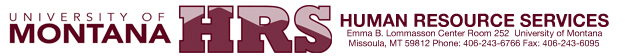 Policy:		Administrative Personnel LeaveDate Adopted:	3/25/04Date Issued:	4/08/04Accessibility Updated:  8/15/16References:	Board of Regents Policy 801.2Board policy:1. Presidents, chancellors, vice presidents and vice chancellors, deans, directors, and other administrative personnel as well as the Commissioner of Higher Education and members of his staff are eligible for Administrative Personnel Leave. Supervisory personnel in positions not directly related to academic administration are eligible for Administrative Personnel Leave also. History: Item 204 001, November 27, 1967 as amended October 29, 1976; (The portion of Item 204 001 relating to administrative and supervisory leave is rescinded); Item 20 001 R0478, Leaves, Administrative Personnel, Montana University System, May 31, 1978, as revised July 6, 1995 and November 18, 1999 (Item 104-103-R0999), and March 25, 2004 (ITEM 122-104-R0304, see Attachment 2).